WHO IS THIS SON OF MAN ?PART 67»     1     †      ¶  In the beginning was the Word, and the Word was with God, and the Word was God. »     14     †     And the Word was made flesh, and dwelt among us, (and we beheld his glory, the glory as of the only begotten of the Father,) full of grace and truth.I THESSALONIANS 4:4»     4     †     That every one of you should know how to possess his vessel in sanctification and honour; ROMANS 12:2»     2     †     And be not conformed to this world: but be ye transformed by the renewing of your mind, that ye may prove what is that good, and acceptable, and perfect, will of God. 62-1014M  THE.STATURE.OF.A.PERFECT.MAN_  JEFFERSONVILLE.IN  V-2 N-18  SUNDAY_«  94       †          Well, now that's the way it is, trying to--to manufacture Christianity. You can't do it. The first thing you've got to do, is be born again. You've got to be changed.EPHESIANS 4:11»     11     †     And he gave some, apostles; and some, prophets; and some, evangelists; and some, pastors and teachers; »     12     †     For the perfecting of the saints, for the work of the ministry, for the edifying of the body of Christ: »     13     †     Till we all come in the unity of the faith, and of the knowledge of the Son of God, unto a perfect man, unto the measure of the stature of the fulness of Christ: »     14     †     That we henceforth be no more children, 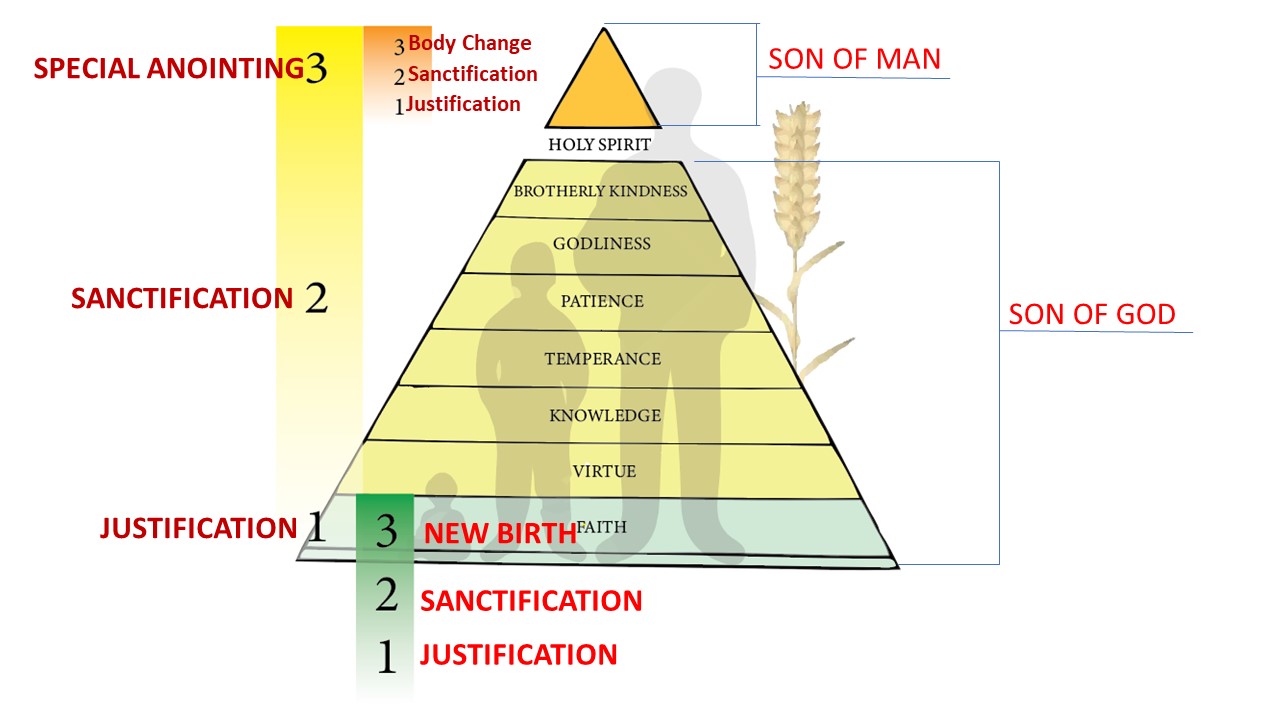 I PETER 2:15»     15     †     For so is the will of God, that with well doing ye may put to silence the ignorance of foolish men:60-0723  SPEAK.TO.THE.ROCK.AND.IT.SHALL.GIVE.FORTH.HIS.WATER_  LAKEPORT.CA  SATURDAY_We'll have a meeting, like this morning we were having a meeting there, and the Holy Ghost falling in the place, the people screaming, shouting, praising the Lord; and then someone come up and said, "Pray for me, Brother Branham." I laid hands on him and prayed for him. I said, "Now, go and believe."Now, here's what it is; it's easy to feel the power of God, to see it when you believe. But then when it comes to the showdown, are you able to possess the thing that you profess to have? That's the thing, brother. We've got to get it; we've got to take it; it's ours; but you'll fight for every inch.62-0519  FELLOWSHIP_  GREEN.LAKE.WI  SATURDAY_We're all tried. Every Christian, every son, every child that comes to God is tried by the Word, see if you'll be loyal to It. When the showdown comes, what decision are you going to make? That's it. And he that cannot stand chastisement, but goes on with the world, he is a illegitimate child, and not a son or daughter of God. Certainly not.Now, but the spiritual-minded catches the Word, lines up with It, and the Spirit comes down under the shed Blood and takes that person.64-0206B  PARADOX_  BAKERSFIELD.CA  V-22 N-5  THURSDAY_«  119       †          It was a paradox, when the Hebrew children was throwed into the fiery furnace. How that three man could walk into a furnace, so hot that the intense heat even killed the men that were pushing them in. And yet they stayed in that, only delivered them. That's the only thing it did. See? It delivered them from the bounds that they were bound with. It was a paradox.120    Sometimes, in our own lives, that paradox repeats. Sometimes you're brought to a showdown, where you have to make a decision. You have to stand on that decision, like they did, and it all works together for the good. What did it do? It never hurt them. It loosened them. Sometimes we are caught in that position. First thing we've got, just like the man drowning in the river, you've got to get the man out of the river 'fore you can get the river out of the man. Yeah. And that's sometimes what a man has to do, is come out and make his stand, get the thing out. And get him out of the--the thing, so he can get the thing out of him.51-0722A  LIFE.STORY_  TOLEDO.OH  SUNDAY_And that's the way it is, anything. As long as you're going to do it... If someone talks about you, and you talk back about them, God can't fight your battle; you're fighting it yourself. See? Just--just let loose and let Him do it. And just commit it to Him. The greatest weapon that I know of of a Christian today, is a committal to God. When you can't do nothing about it, just commit it to Him, and God will take care of it.62-0311  THE.GREATEST.BATTLE.EVER.FOUGHT_  JEFFERSONVILLE.IN  V-3 N-11  SUNDAY_«  60       †          And so an army, first, in getting ready for a battle, first there's got to be a select, some soldiers. They've got to be dressed for fighting. They've got to be trained for fighting.61    And I believe that the greatest battle that was ever fought, is now ready to go in action. I believe that God has been selecting His soldiers. I believe He's been dressing them, training them. And the battle front is now set, getting ready to start.62-0311  THE.GREATEST.BATTLE.EVER.FOUGHT_  JEFFERSONVILLE.IN  V-3 N-11  SUNDAY_«  67       †          There has to be a place selected. And in this, there's a--a mutual ground, no-man's-land, and they fight here at this place. They just don't, one fight over here, and one down here, and one run over here. There's a battle front where they meet and test their powers, where each army tests its strength against the other army, a mutual meeting place. Now, don't (get) miss this.68    When this great battle started on earth, there had to be a mutual meeting place. There had to be a place selected for the battle to begin, and for the battle to rage. And that battlegrounds begin in the human mind. There is where the battle starts. The human mind was chosen for the place of the battle, where it was begin, and that is because that decisions are made from the mind, the head. 52-0715  FAITH.IN.THE.SON.OF.GOD_  HAMMOND.IN  TUESDAY_If I do things wrong, I don't aim to. God be merciful to me, for I try to do all that I know how to help His people. I love Him. I know that's one thing that I really do. I love the Lord with all my heart. I... There's just something within me that's part of my life. I don't know what--what the future holds, but I know Who holds the future, that's the main thing. I--I know that He holds all the future, and whatever mine shall be; it's in His hands. So each day I want to live, not for myself. If I live for myself, I live a selfish life. I want to live for others, and give what strength I have, not to myself, and to my own pleasure, but for the benefit of others, that'll build the Kingdom of God.«  117-1       †        SMYRNAEAN.CHURCH.AGE  -  CHURCH.AGE.BOOK  CPT.4Why does He stand by? The reason is in Romans 8:17-18, "And if children, then heirs, heirs of God, and joint-heirs with Christ; if so be that we suffer with Him, that we may be also glorified together.For I reckon that the sufferings of this present time are not worthy to be compared with the glory which shall be revealed in us." Unless we suffer with Him we cannot reign with Him. You have to suffer to reign. The reason for this is that character simply is never made without suffering. Character is a VICTORY, not a gift. A man without character can't reign because power apart from character is Satanic. But power with character is fit to rule62-1104M  BLASPHEMOUS.NAMES_  JEFFERSONVILLE.IN  V-3 N-21  SUNDAY_«  135       †          Now you say, "Brother Branham, do we, should we speak with tongues?" Absolutely. That's gifts of God. But those gifts of God, without these virtues in them, makes a stumble block to the unbeliever. It's not accepted by God.136    This has to be first. And when you have faith, virtue, knowledge, temperance, patience, godliness, and brotherly love, then the Holy Ghost comes down and seals you as a unit, the same as He seals the church ages as a unit. The way He makes His Bride is the way He makes His individual; made out of same material, like Eve was made out of Adam, a rib from the side. Here is the things that you have to have first. You can't impersonate them. You can't imitate them. They've got to be God-sent and God-born. Imitation only causes confusion.62-1111E  WHY.I'M.AGAINST.ORGANIZED.RELIGION_  JEFFERSONVILLE.IN  V-12 N-1  SUNDAY_«  254       †          And that's the way God does the Church. He beats every creed, every denomination, every man-made dogma, until He sees His Own Life reflecting in you. "If I do not the works of My Father, believe Me not." See? If what is purposed to the Church, the Life that was in Christ isn't reflecting in you, don't you stand still if you haven't got patience, virtue, all these things, and temperance, and--and things, and godliness, and brotherly kindness, and all these things that's required of you.ALL IN YOUR HEADPSALM 94:19»     19     †     In the multitude of my thoughts within me thy comforts delight my soul.ISAIAH 55:7»     7     †     Let the wicked forsake his way, and the unrighteous man his thoughts: and let him return unto the LORD, and he will have mercy upon him; and to our God, for he will abundantly pardon.»     8     †     For my thoughts are not your thoughts, neither are your ways my ways, saith the LORD.»     9     †     For as the heavens are higher than the earth, so are my ways higher than your ways, and my thoughts than your thoughts.JAMES 1:6»     6     †     But let him ask in faith, nothing wavering. For he that wavereth is like a wave of the sea driven with the wind and tossed. »     7     †     For let not that man think that he shall receive any thing of the Lord. »     8     †     A double minded man is unstable in all his ways.GREEK LEXICON -- STRONG'S NUMBER 1374  1374  »      dipsuchos    {dip'-soo-khos}    divyucoß    from 1364 and 5590; TDNT -- 9:608,1342; adj   1a) wavering, uncertain, doubting   1b) divided in interestRIGHT MENTAL ATTITUDE51-0415E  THE.HOUR.IS.COME_  PHOENIX.AZ  SUNDAY_«  E-17       †        Now, the right mental attitude... All you along here, do you understand what I mean when I say, "The right mental attitude?" That's... Your right mental attitude towards God's Divine promise will bring any promise to pass.Now, maybe you don't believe that. You say, "Well, my faith is weak." I wouldn't confess it. See? Don't let the devil know that. Always say, "I've got good faith. I believe God with all my heart." See? Don't testify nothing of the devil.And when you accept Him as your Healer, don't never act like you're sick or crippled any more. Believe that you're healed. Take Him at His Word. Then it's all over on God then and not on you. See? You... As long as you take God at His Word, then the Word will produce what It promised to do. Is that right? Now, have faith, believe Him with all your heart.61-0219  THE.QUEEN.OF.SHEBA_  LONG.BEACH.CA  SUNDAY_«  E-8       †        Always remember, uh, church; God's Words are true. I believe the right mental attitude towards any Divine promise of God will bring it to pass, if you can look at it in the right way. But remember, here's been my--my standard in life. I have tried to do this. The first thing, I want to find out whether it's the will of God or not. That... Then I know it's God's will. The next thing, is my objective to it and my motive in doing it. Then if it's the will of God, and my objective is right, and my motive is right, I have faith that it'll be done. Because, first, it's the will of God and I have--and my objective is to glorify Him, and my motive is to give Him all the glory. See? So there's no selfish motives about it. If you have a selfish motive it won't work. If your objective is to make money for yourself or something, why, you'll never succeed. And then try to do something outside of the will of the Lord, then it won't work to begin with.63-0606  SHOW.US.THE.FATHER_  TUCSON.AZ  THURSDAY_«  138       †          The Word, Jesus said, is a Seed that a sower sowed. And any germitized seed in the right kind of soil will produce its kind.139    And now I realize that this is being taped. And these tapes, we have a tape ministry, all over the world. And many people, just here tonight, where about a thousand people are listening. Before this tape stops, there'll be ten times ten thousands hear it, see, around the world.140    And I go on record, I say this, about the Word of God being a Seed. If you can take the right mental attitude towards any Divine promise of God, He will bring it to pass, if you can get yourself in position to believe that that promise was to you.EQUIPPED FOR THE BATTLE62-1013  THE.INFLUENCE.OF.ANOTHER_  JEFFERSONVILLE.IN  V-4 N-11  SATURDAY_Now, we want you to go to your own Sunday school, if you have one. But if you have no Sunday school, and you like to be with us, I want to speak in the morning, and put it on a blackboard, and teach on The Full Stature Of A Perfect Man, and draw it out, in on the blackboard, and show God's requirements and how we come to the perfect stature of--of a perfect man, before God.add to your faith virtue; and to virtue knowledge; GREEK LEXICON -- STRONG'S NUMBER 2023  2023  »      epichoregeo    {ep-ee-khor-ayg-eh'-o}    ejpicorhgevw    from 1909 and 5524; TDNT -- omitted,omitted; vb AV  -- minister (2)     -- minister nourishment (1)     -- minister unto (1) [5] 1) to supply, furnish, present; to be supplied, ministered unto, assisted.A person of virtue makes the progression from knowing what is right to doing what is right. He or she intentionally chooses what to say, do, and value, reaching beyond the good toward the best. In every situation, a virtuous person knows that they have an opportunity to honor the Lord and reflect Him to others.Webster's Revised Unabridged Dictionary1. (n.) Moral excellence; value; merit; meritoriousness; worth.3. (n.) Active quality or power; capacity or power adequate to the production of a given effect; energy; strength; potency; efficacy; as, the virtue of a medicine.5. (n.) Specifically, moral excellence; integrity of character; purity of soul; performance of duty.HEART/SOUL - FAITH OR DOUBTMATTHEW 15:17»     17     †     Do not ye yet understand, that whatsoever entereth in at the mouth goeth into the belly, and is cast out into the draught? »     18     †     But those things which proceed out of the mouth come forth from the heart; and they defile the man.»     19     †     For out of the heart proceed evil thoughts, murders, adulteries, fornications, thefts, false witness, blasphemies: »     20     †     These are the things which defile a man: but to eat with unwashen hands defileth not a man.ROMANS 6:16»     16     †     Know ye not, that to whom ye yield yourselves servants to obey, his servants ye are to whom ye obey; whether of sin unto death, or of obedience unto righteousness? »     17     †     But God be thanked, that ye were the servants of sin, but ye have obeyed from the heart that form of doctrine which was delivered you. »     18     †     Being then made free from sin, ye became the servants of righteousness.»     19     †     I speak after the manner of men because of the infirmity of your flesh: for as ye have yielded your members servants to uncleanness and to iniquity unto iniquity; even so now yield your members servants to righteousness unto holiness.GREEK LEXICON -- STRONG'S NUMBER 2588  2588  »      kardia    {kar-dee'-ah}    kardiva    prolonged from a primary kar (Latin, cor, "heart"); TDNT -- 3:605,415; n f 3) denotes the centre of all physical and spiritual life   3b) the centre and seat of spiritual life; the soul or mind, as it is the fountain and seat of the thoughts, passions, desires, appetites, affections, purposes, endeavours; of the understanding, the faculty and seat of the intelligence; of the will and character; of the soul so far as it is affected and stirred in a bad way or good, or of the soul as the seat of the sensibilities, affections, emotions, desires, appetites, passions 4) of the middle or central or inmost part of anything, even though inanimate.MATTHEW 12:34»     34     †     O generation of vipers, how can ye, being evil, speak good things? for out of the abundance of the heart the mouth speaketh.»     35     †     A good man out of the good treasure of the heart bringeth forth good things: and an evil man out of the evil treasure bringeth forth evil things.Affects your sensesMEMORY, REASONING, CONSCIENCE, IMAGINATION, AFFECTION.63-0724  GOD.DOESN'T.CALL.MAN.TO.JUDGMENT.WITHOUT.FIRST.WARNING.HIM_  JEFFERSONVILLE.IN  V-8 N-3  WEDNESDAY_«  199       †          Now, the only thing you do when you die, you just change those five senses (Glory! Whew!), you just receive another sense. And you're alive with a higher sense, thousands of times higher than this, in another life; a life where there's no death, where there's no sorrow. And the things that you don't know nothing about now, you see it plainly when you cross there. You don't understand it now because you're bumping into it, you haven't got that sense. You say, "I--I feel a strange feeling here tonight. Looks to me like there's a... I just want to cry, shout, or something." It's the Angels of the Lord. See?65-0801M  THE.GOD.OF.THIS.EVIL.AGE_  JEFFERSONVILLE.IN  V-4 N-9  SUNDAY_«  53       †          The outside man is a physical being which is controlled by six senses... or five senses, rather. The inside man is a spirit man which is controlled by five senses; conscience, and love, and so forth. The outside man; see, taste, feel, smell, hear.But the inside of that spirit is a soul, and it's controlled by one thing, your free will. You can accept what the devil says or accept what God says. And that'll determine what spirit is in there. If it's the Spirit of God, It'll feed on the things of God, and It won't feed on anything of the world.65-0815  AND.KNOWETH.IT.NOT_  JEFFERSONVILLE.IN  V-2 N-10  SUNDAY_«  123       †          Now, inside of that is a spirit, which you become when you're born in the earth and the breath of life is breathed into him. That spirit is of a worldly nature because it was not given from God, but it was (given) permitted by God. Now you got that? For, every child that's born in the world, "is born in sin, shaped in iniquity; come to the world speaking lies." That right? So, that person, inside there, is a sinner, to begin with. Now, but...124    Now, it's got five inlets. And them five inlets... I don't know whether I can call them right off now. When the... First, I know, is thought, conscience, and love, choice... No. Conscience, love, reason... There is five inlets to the spirit. You can't think with your body; you have to think with your spirit. You can't have conscience in your body. It has no mental faculties at all; your body doesn't, so you have to think with your spirit. You have to reason. You can't reason with your physical being, 'cause reason doesn't see, taste, feel, smell, or hear. Reason is what you can make in your mind. If you're asleep or you're out, your body is lying there dead, but your spirit can still reason. There is five senses that controls that inside man. And that...125    Now, to the last man, which is the soul, there is only one sense that controls that, and that is free... moral agency's free will to choose or to reject.65-0822M  CHRIST.IS.REVEALED.IN.HIS.OWN.WORD_  JEFFERSONVILLE.IN  V-4 N-10  SUNDAY_«  23       †          And last Sunday when we was going into those cycles, about how that the five senses on the outer realm. That's the inlet, five senses to the body. There's only one way you can get into the body, that's by those five senses: see, taste, feel, smell, and hear. There's no other way to contact the--the body.24    On the inside of that man is a man called spirit, and he has five senses: think, thought... and thought, and love, and conscience, and so forth. All right.25    Now, you can't think with your body. You think with your mind. And in there is where too many, of Christians, only stop. And they can, just like the corn in the field and the weed in the field, they can be anointed with the same Holy Spirit that the real believer is anointed with.